力与运动1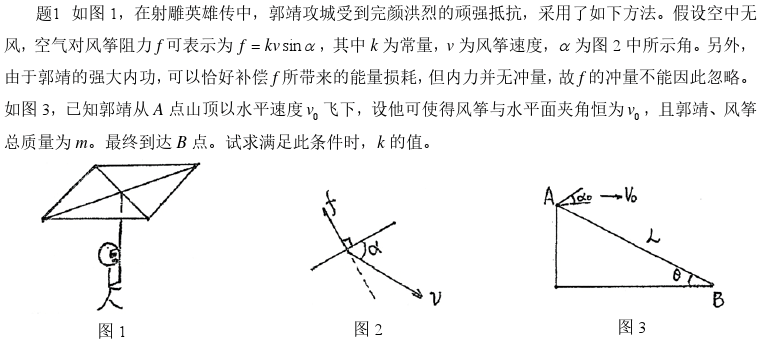 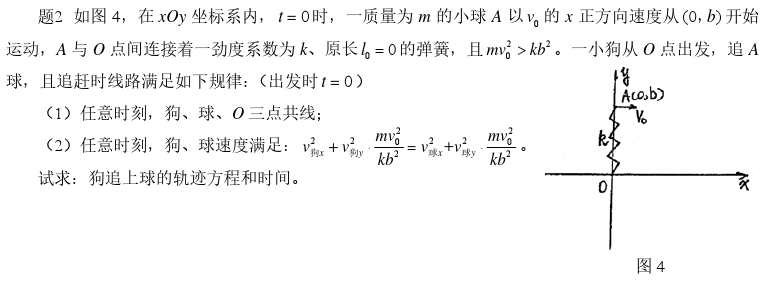 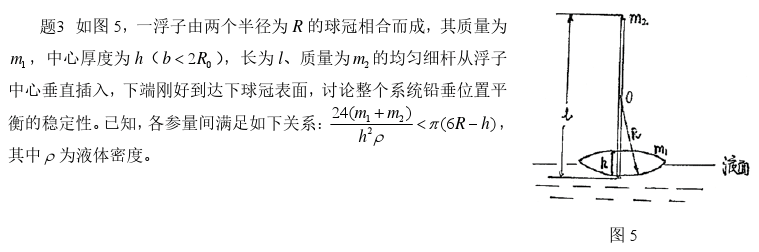 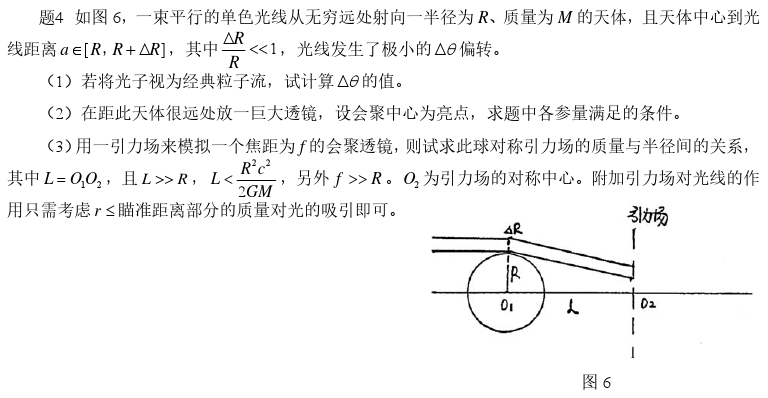 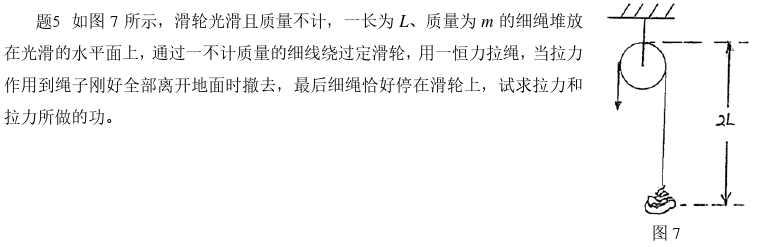 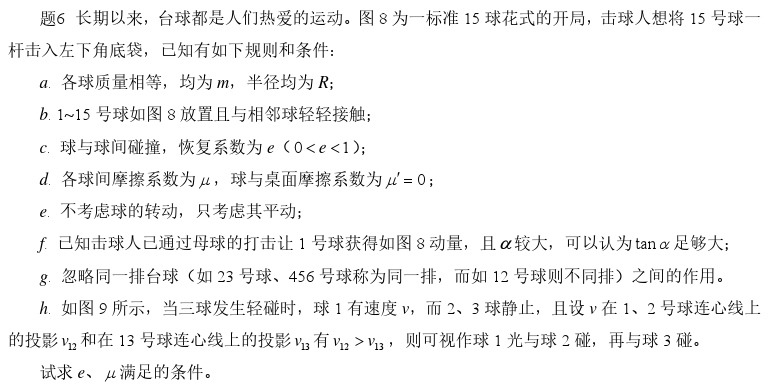 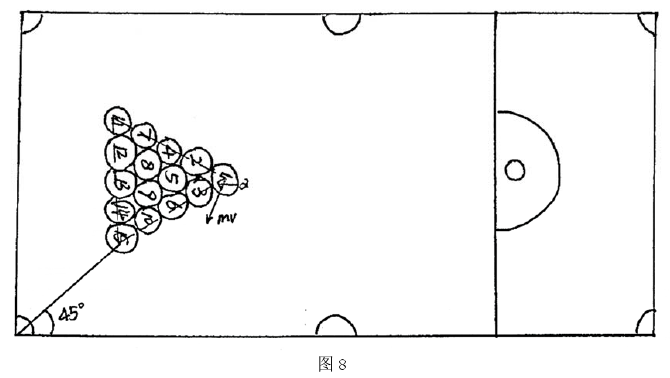 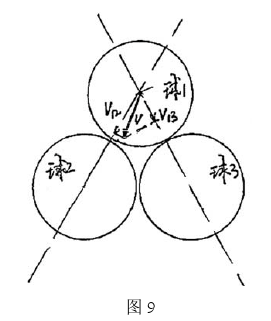 力与运动1 参考答案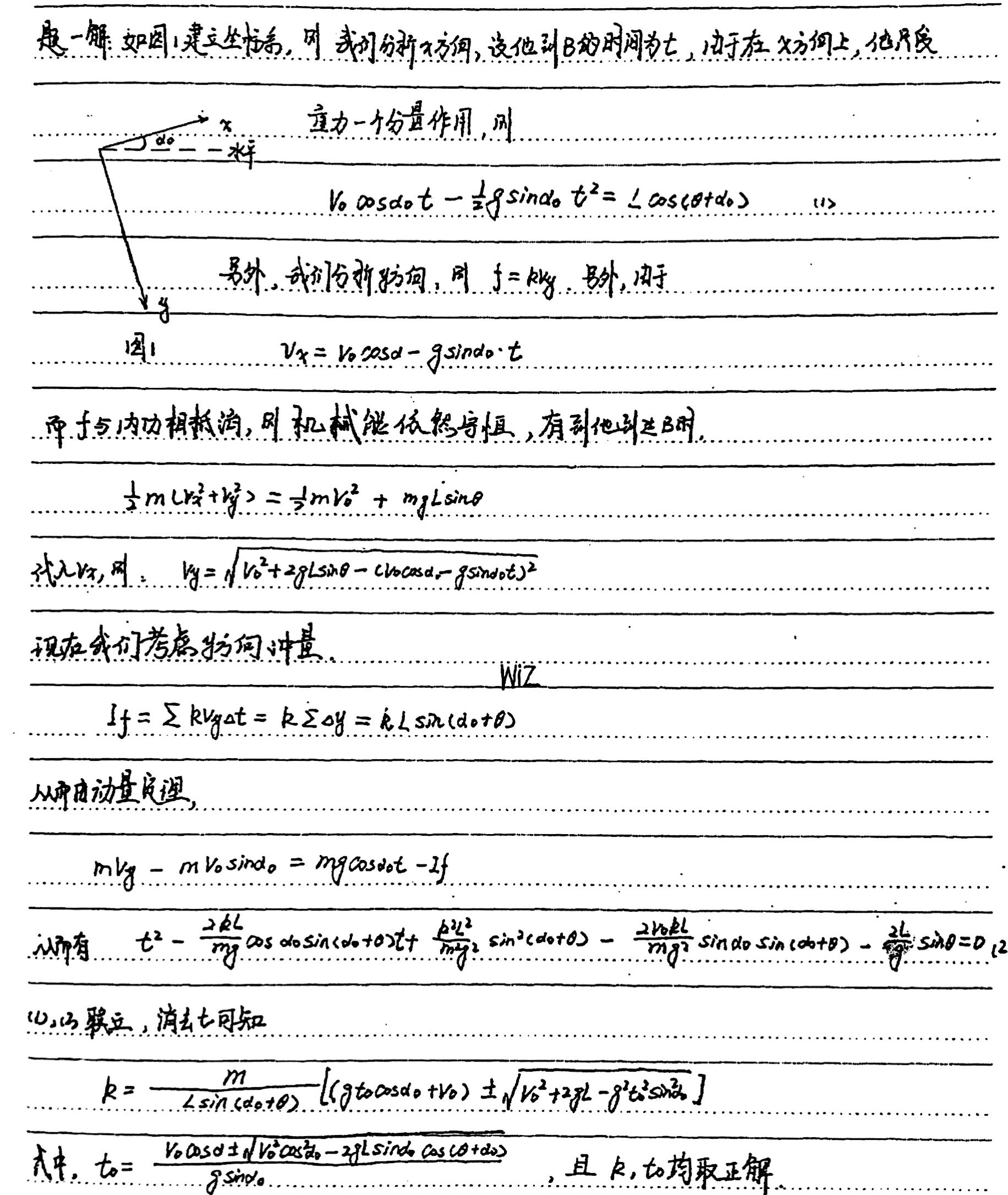 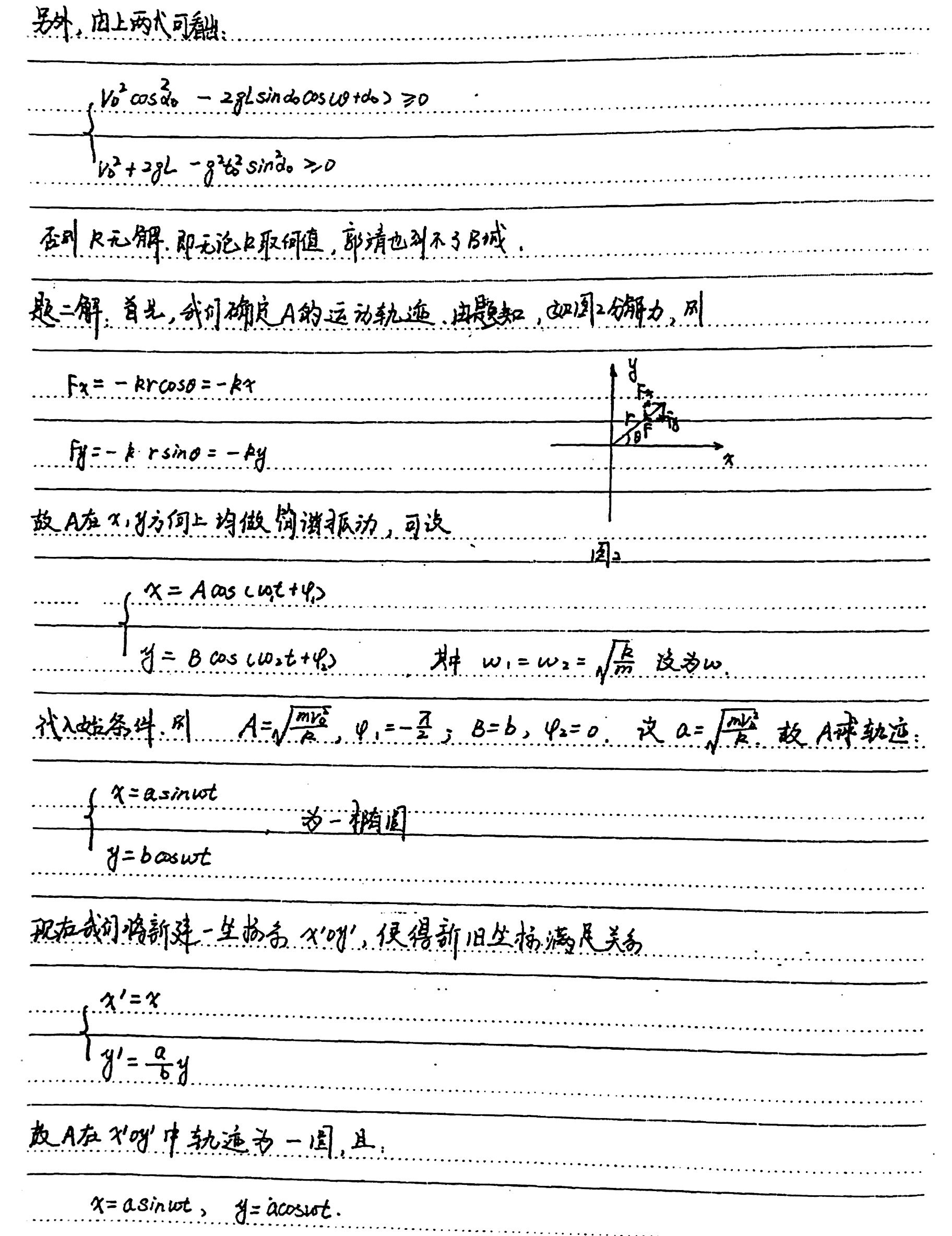 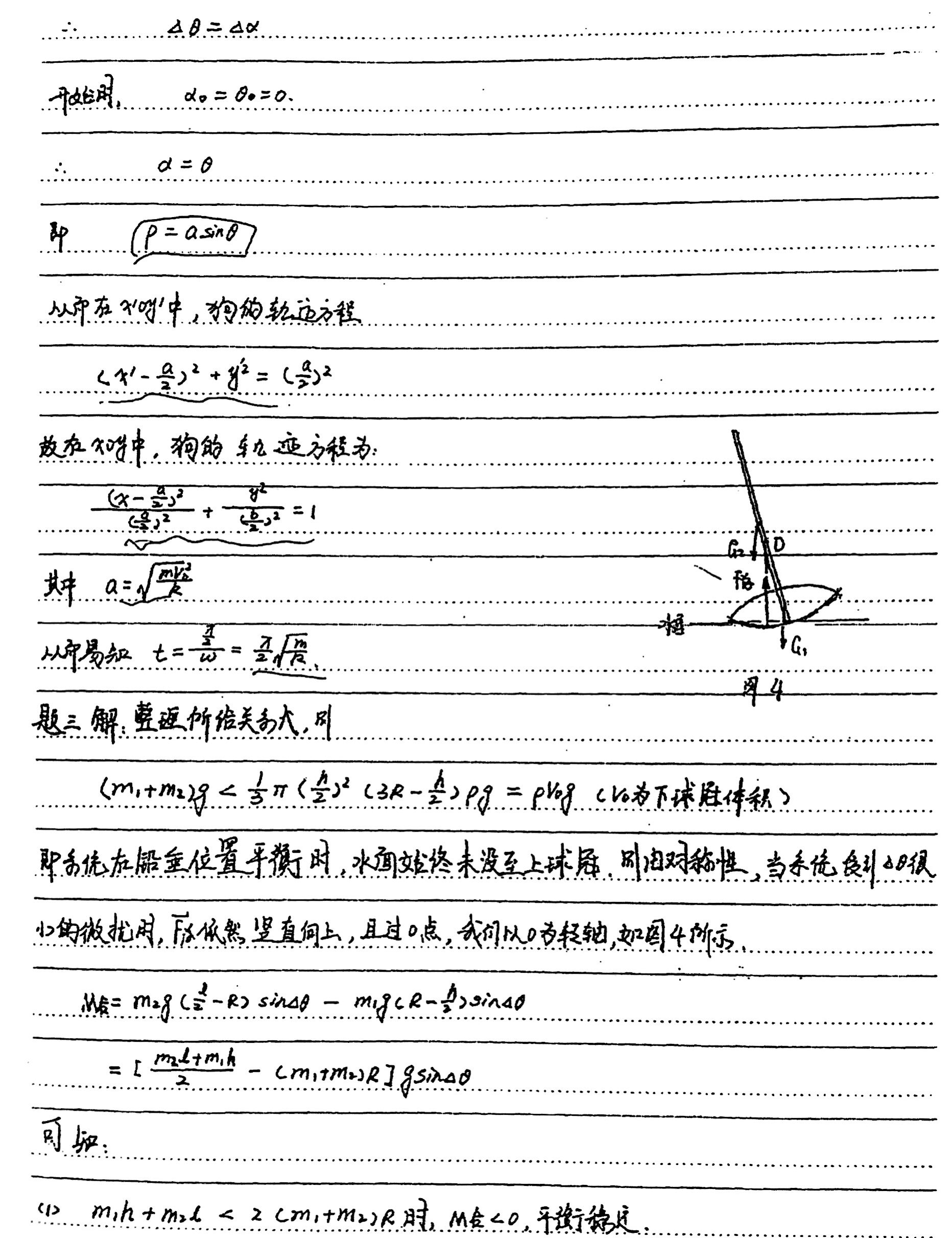 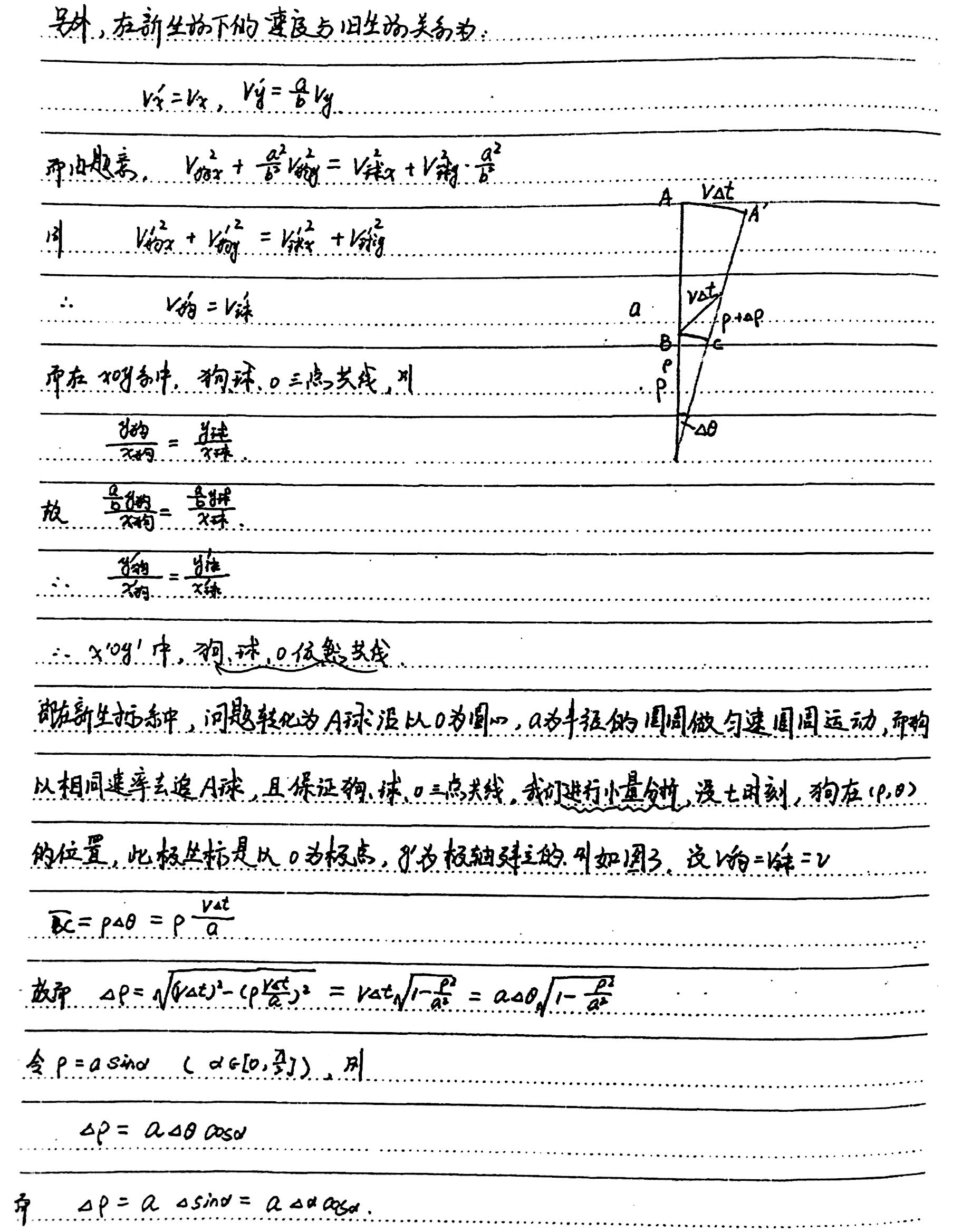 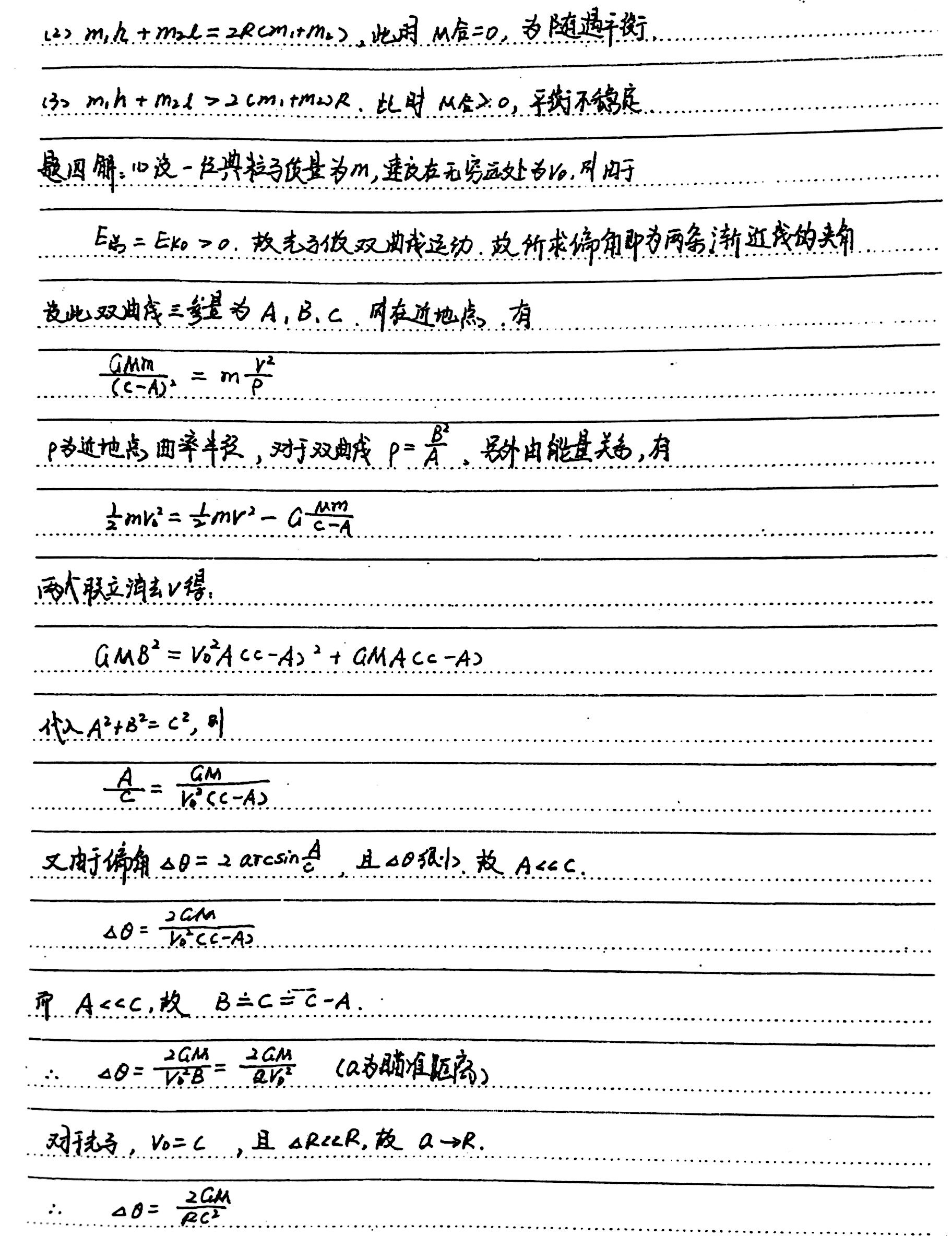 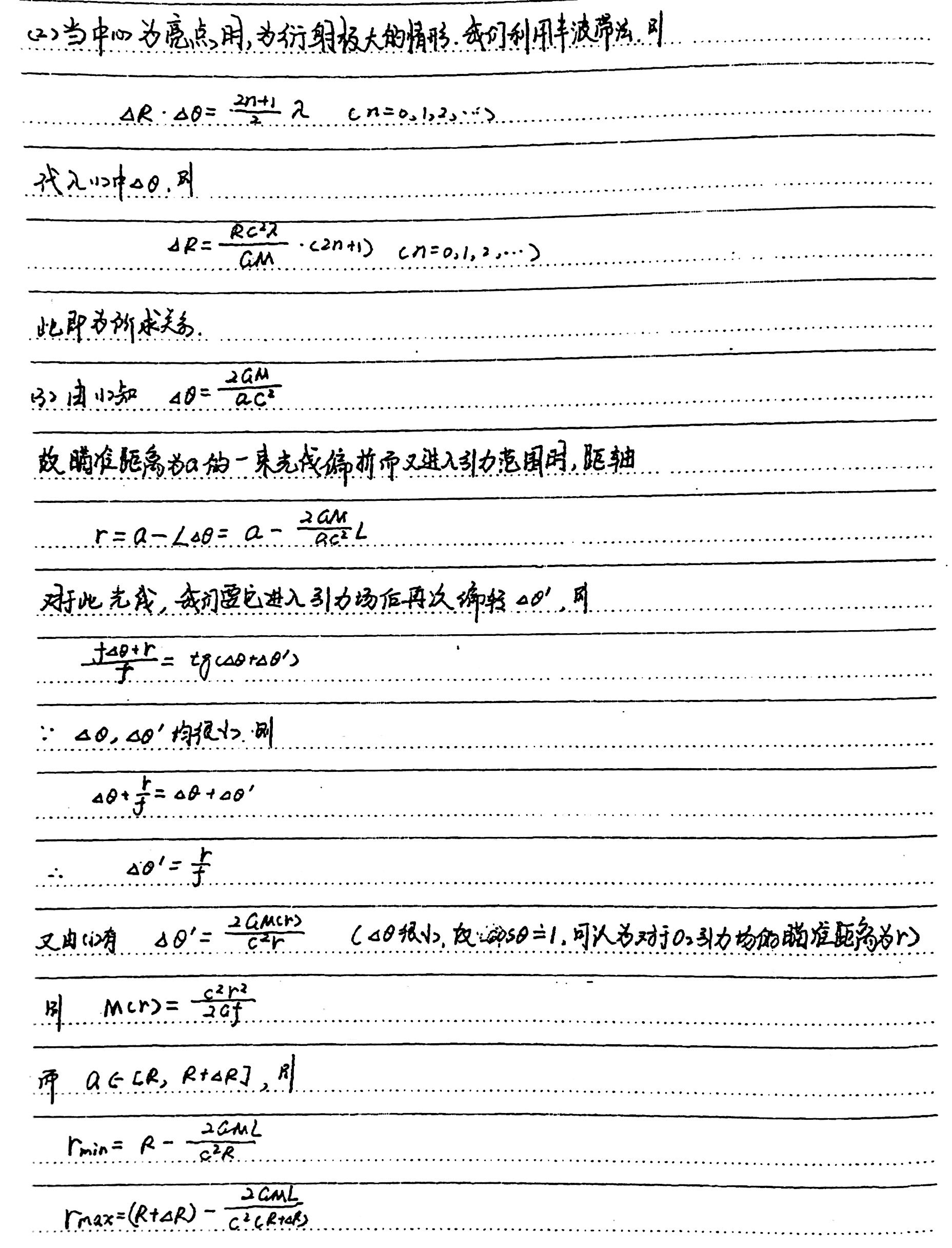 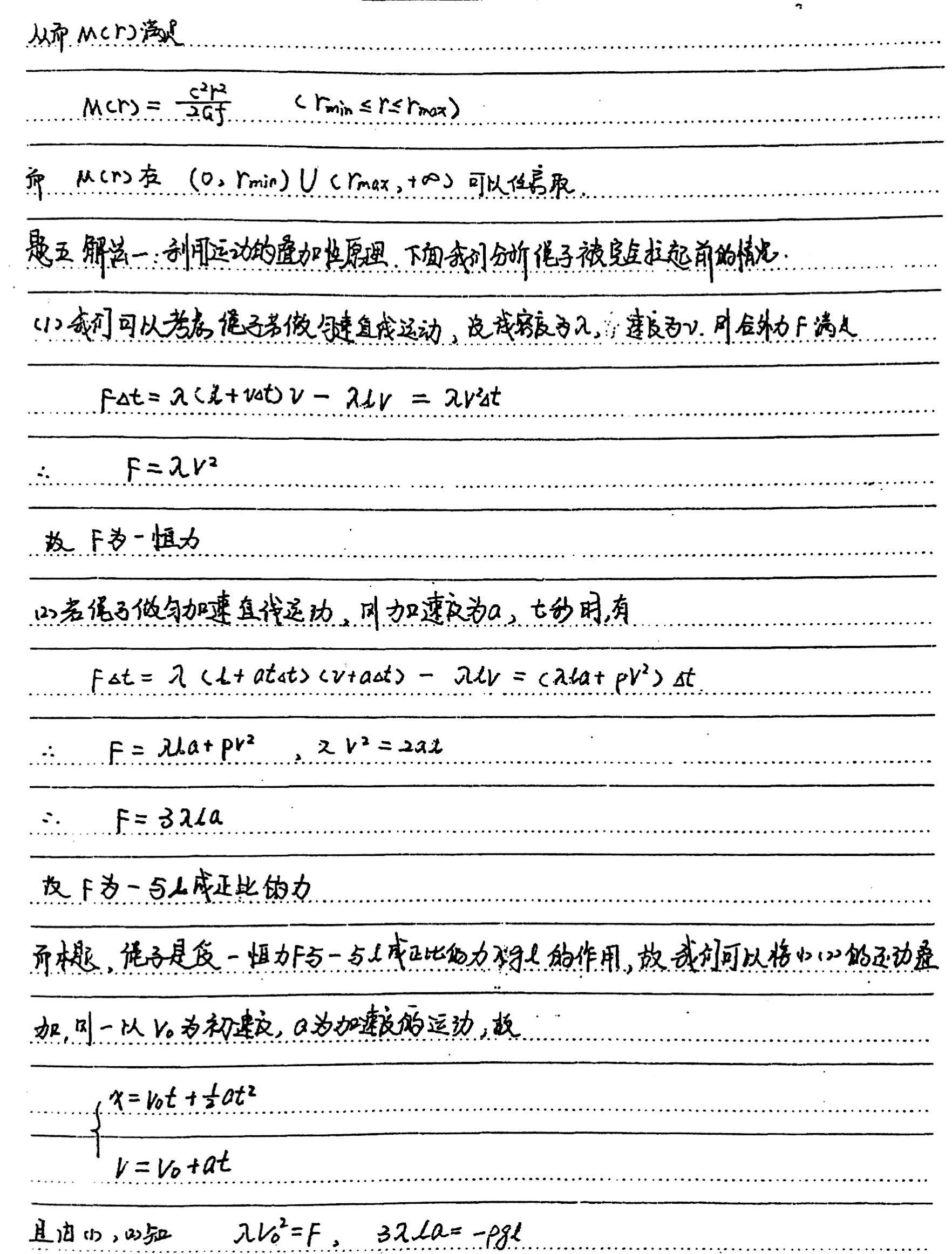 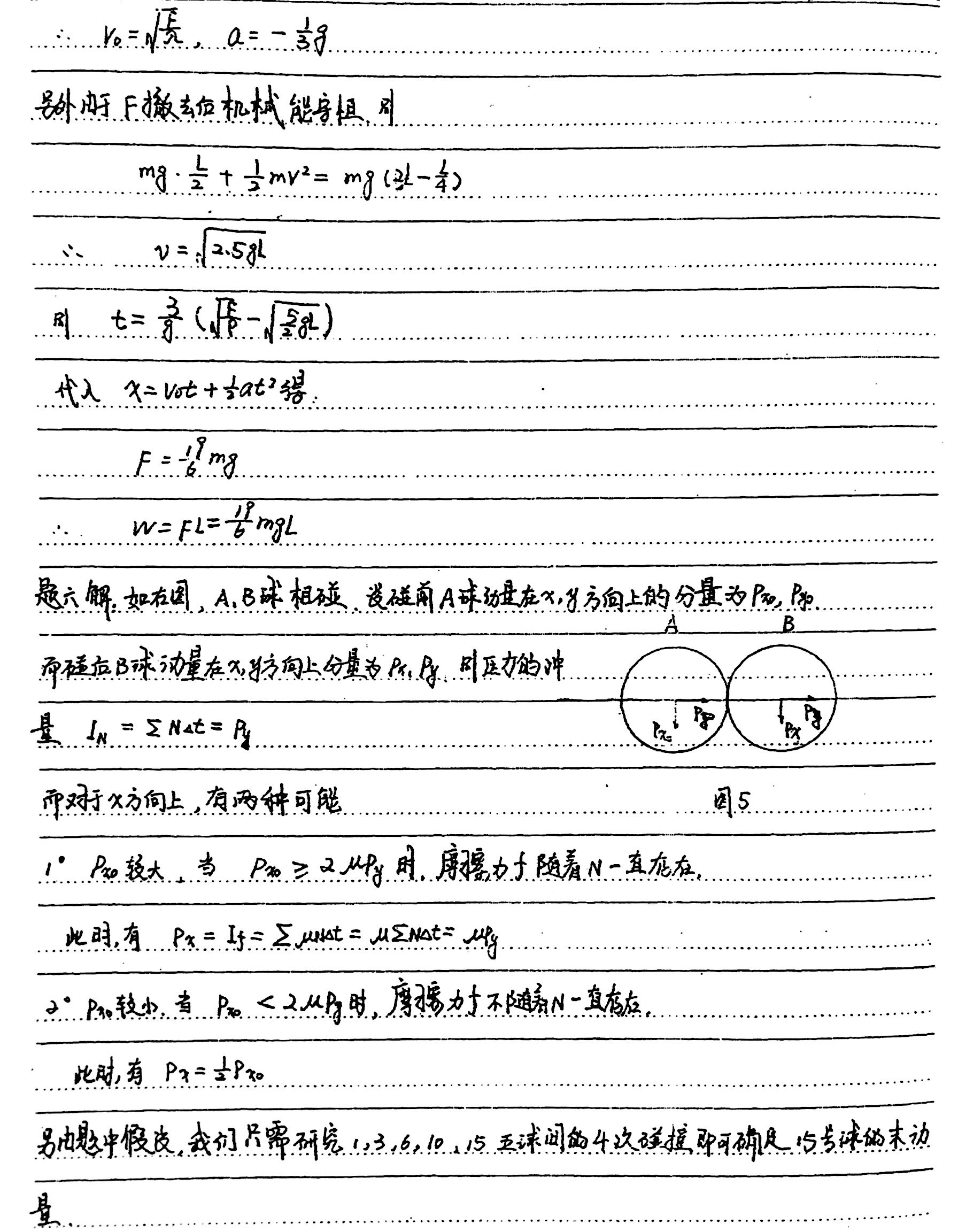 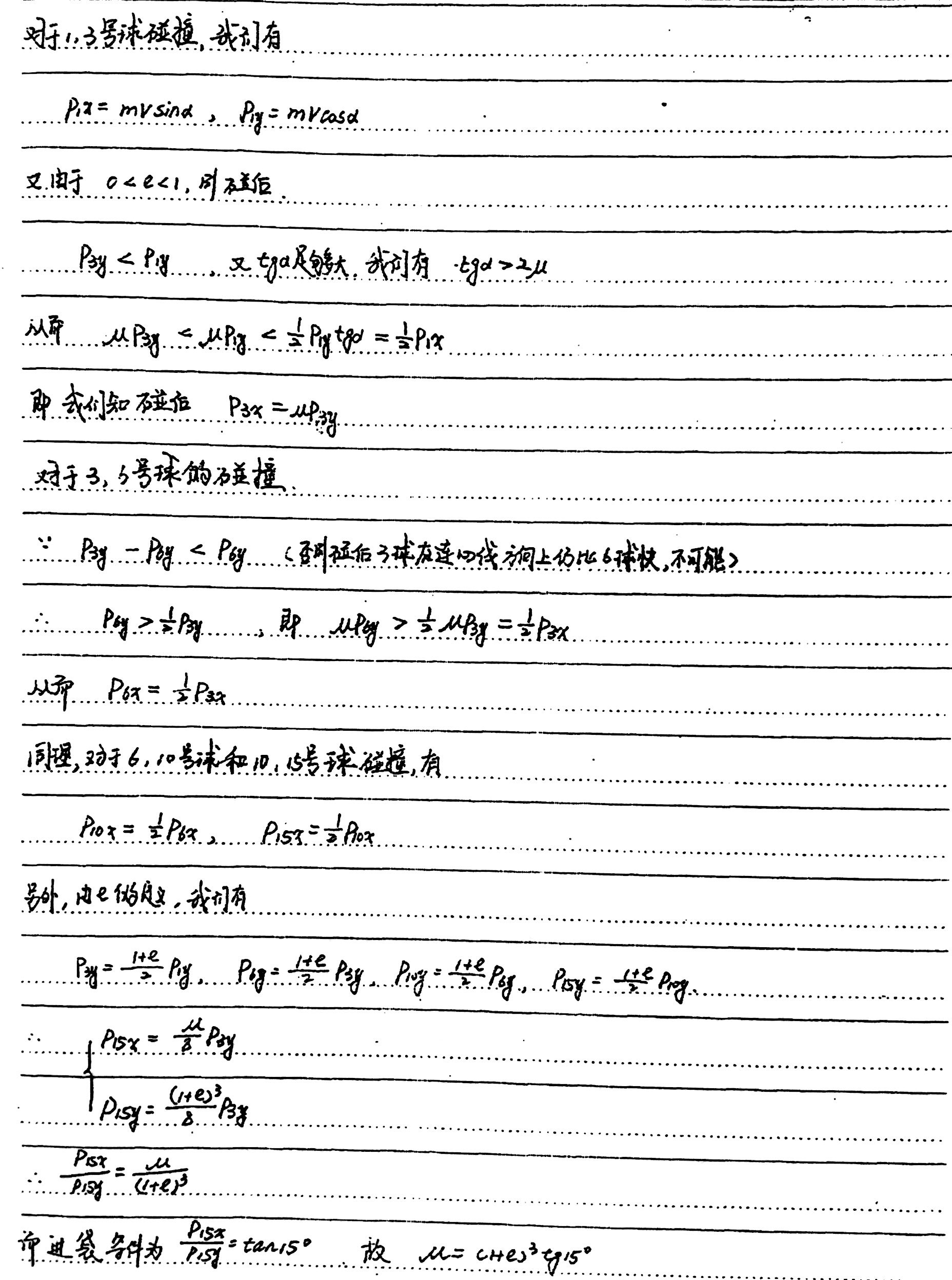 